职权编码1000-Z-00100-140981职权类型其他职权名称环保专项资金的申请（初审）环保专项资金的申请（初审）环保专项资金的申请（初审）子　　项职权依据【行政法规】 《排污费征收使用管理条例》第三条【地方性法规】  《山西省排污费资金收缴使用管理实施办法》第五条【行政法规】 《排污费征收使用管理条例》第三条【地方性法规】  《山西省排污费资金收缴使用管理实施办法》第五条【行政法规】 《排污费征收使用管理条例》第三条【地方性法规】  《山西省排污费资金收缴使用管理实施办法》第五条责任事项1.受理责任：一次性告知受理材料；依法受理或不予受理（不予受理应当告知理由）。2.审核责任：对报批材料结合现场检查情况进行集体审查； 3.决定责任：作出决定（不予申请的应当告知理由）；按时办结；依法告知。4.送达责任：印发专项资金申请文件。5.事后监管责任：对专项资金建设项目纳入日常监督管理体系。6.其他：法律法规规章规定应履行的责任。1.受理责任：一次性告知受理材料；依法受理或不予受理（不予受理应当告知理由）。2.审核责任：对报批材料结合现场检查情况进行集体审查； 3.决定责任：作出决定（不予申请的应当告知理由）；按时办结；依法告知。4.送达责任：印发专项资金申请文件。5.事后监管责任：对专项资金建设项目纳入日常监督管理体系。6.其他：法律法规规章规定应履行的责任。1.受理责任：一次性告知受理材料；依法受理或不予受理（不予受理应当告知理由）。2.审核责任：对报批材料结合现场检查情况进行集体审查； 3.决定责任：作出决定（不予申请的应当告知理由）；按时办结；依法告知。4.送达责任：印发专项资金申请文件。5.事后监管责任：对专项资金建设项目纳入日常监督管理体系。6.其他：法律法规规章规定应履行的责任。问责依据【法律】《行政许可法》第七十二条－－第七十五条、第七十七条；【行政法规】《行政机关公务员处分条例》（国务院令第495号）第十九条至第二十八条；【部门规章】《环境保护违法违纪行为处分暂行规定》（监察部、国家环境保护总局令第10号）第七条－－第十条；【其他】其他违反法律法规规章文件规定的行为。【法律】《行政许可法》第七十二条－－第七十五条、第七十七条；【行政法规】《行政机关公务员处分条例》（国务院令第495号）第十九条至第二十八条；【部门规章】《环境保护违法违纪行为处分暂行规定》（监察部、国家环境保护总局令第10号）第七条－－第十条；【其他】其他违反法律法规规章文件规定的行为。【法律】《行政许可法》第七十二条－－第七十五条、第七十七条；【行政法规】《行政机关公务员处分条例》（国务院令第495号）第十九条至第二十八条；【部门规章】《环境保护违法违纪行为处分暂行规定》（监察部、国家环境保护总局令第10号）第七条－－第十条；【其他】其他违反法律法规规章文件规定的行为。实施主体财务科、土壤、大气科、生态科、水科、原平市环境监察大队、原平市环境监测站责任主体原平市环境保护局备注流程图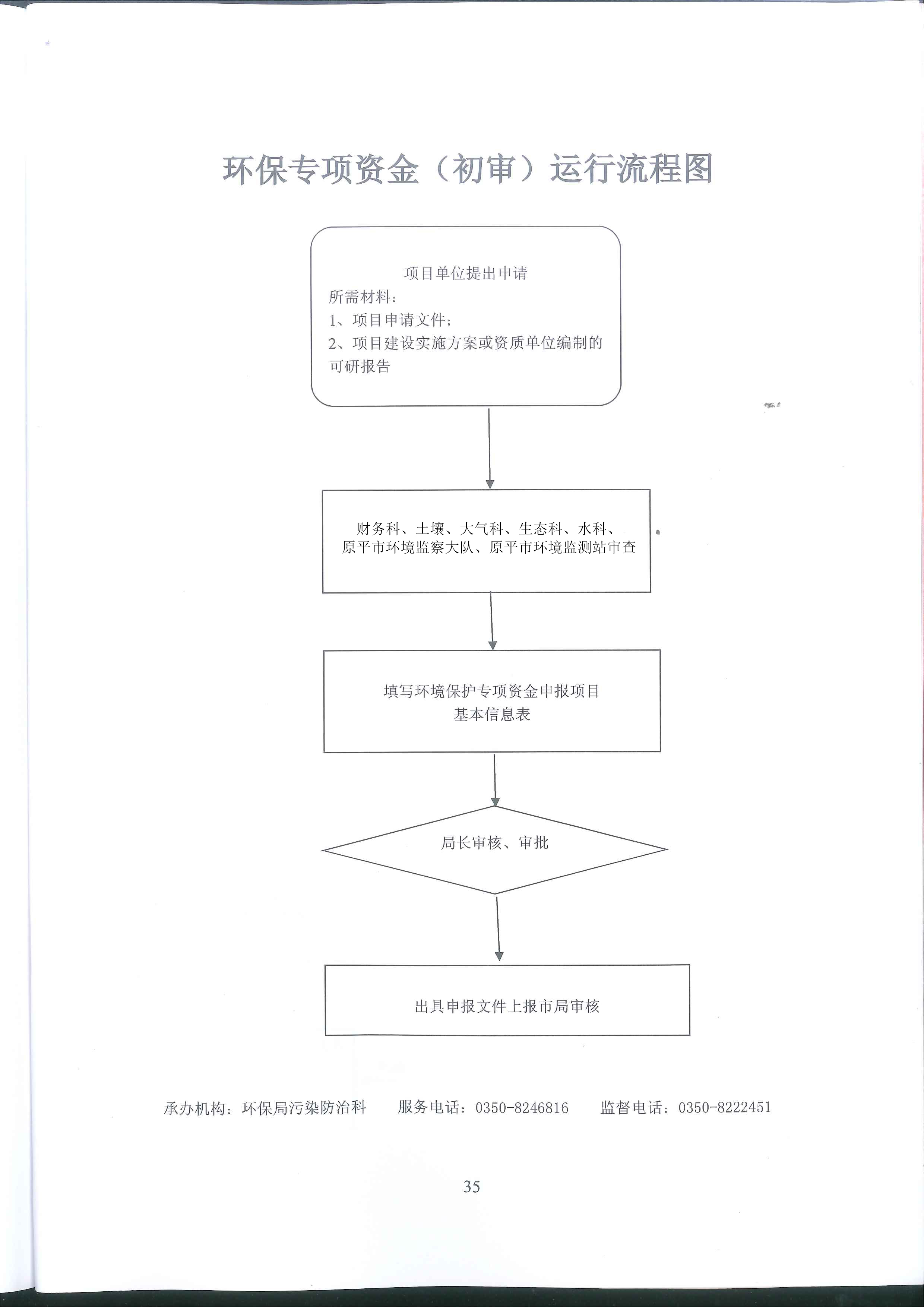 廉政风险防控图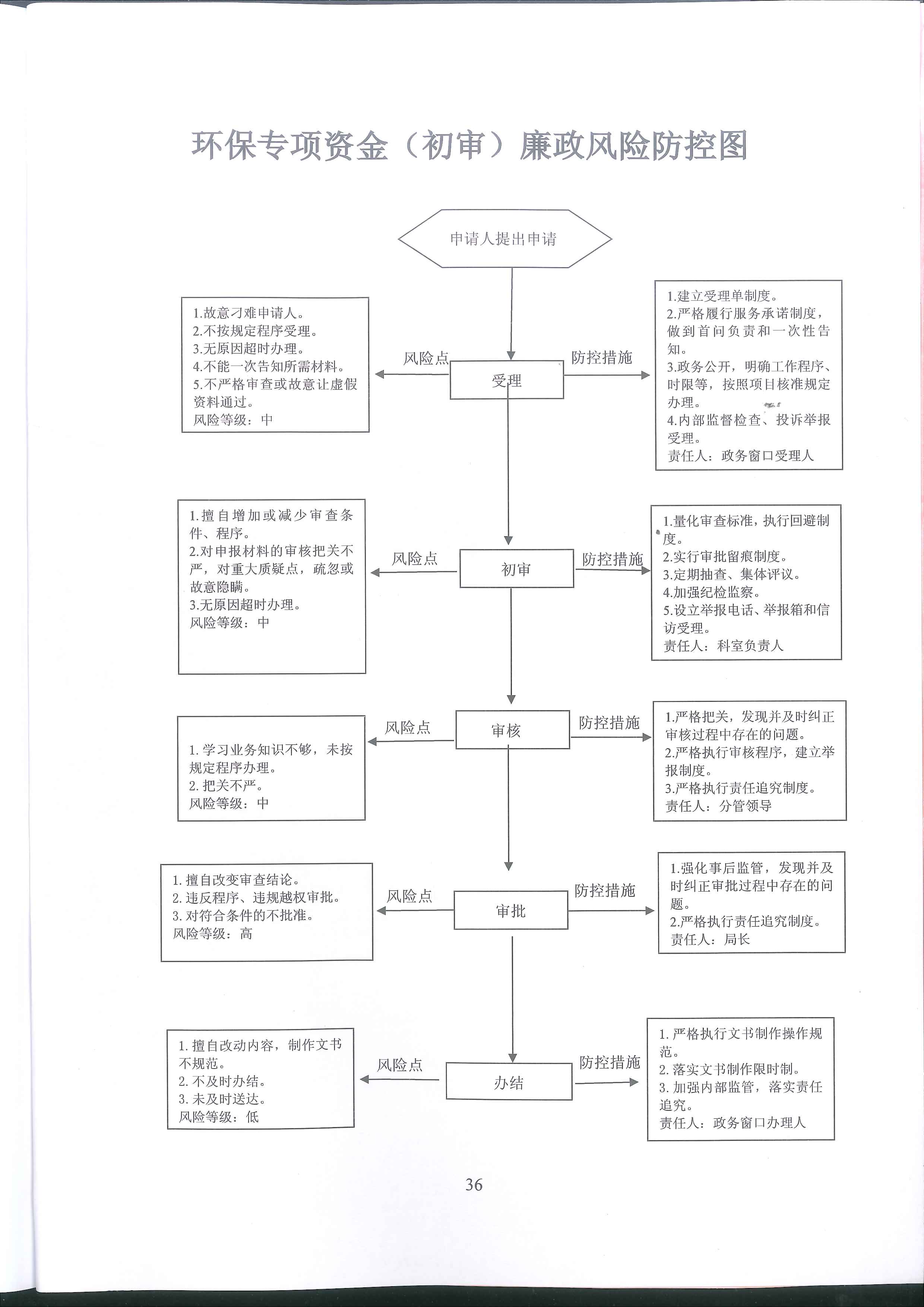 